Казан шәһәре муниципаль берәмлеге территориясе чикләре һәм статусы турындаТАТАРСТАН РЕСПУБЛИКАСЫ ЗАКОНЫТатарстан Республикасы Дәүләт Советы тарафыннан 2004 елның 9 сентябрендә кабул ителде(2007 елның 28 декабрендәге 69-ТРЗ номерлы, 2008 елның 29 июлендәге 45-ТРЗ номерлы, 2008 елның 29 декабрендәге 139-ТРЗ номерлы, 2012 елның 13 гыйнварындагы 10-ТРЗ номерлы, 2014 елның 26 декабрендәге 132-ТРЗ номерлы, 2017 елның 26 маендагы 30-ТРЗ номерлы, 2018 елның 13 июлендәге 53-ТРЗ номерлы, 2020 елның 21 июлендәге 47-ТРЗ номерлы, 2022 елның 4 октябрендәге 60-ТРЗ номерлы Татарстан Республикасы законнары редакциясендә)Әлеге Закон «Россия Федерациясендә җирле үзидарәне оештыруның гомуми принциплары турында» 2003 елның 6 октябрендәге 131-ФЗ номерлы Федераль закон нигезендә Казан шәһәре муниципаль берәмлегенең чикләрен билгели һәм аңа тиешле статус бирә.1 статья. Казан шәһәре муниципаль берәмлеге территориясе чикләре турында (статья 2017 елның 26 маендагы 30-ТРЗ номерлы Татарстан Республикасы Законы редакциясендә)Казан шәһәреннән (административ үзәк) һәм аның янәшәсендәге  терртиторияләрдән торучы Казан шәһәре муниципаль берәмлеге территориясе чикләрен карта-схема (әлеге Законга 1 нче кушымта) һәм чикләрнең картографик тасвирламасы (әлеге Законга 2 нче кушымта) нигезендә билгеләргә.2 статья. Казан шәһәре муниципаль берәмлеге статусы турындаКазан шәһәре муниципаль берәмлегенә шәһәр округы статусы бирергә.3 статья. Әлеге Законның үз көченә керүеӘлеге Закон рәсми басылып чыккан көненнән үз көченә керә.Татарстан РеспубликасыПрезиденты 									        М.Ш.ШәймиевКазан, Кремль2004 елның 15 сентябре№ 46-ТРЗ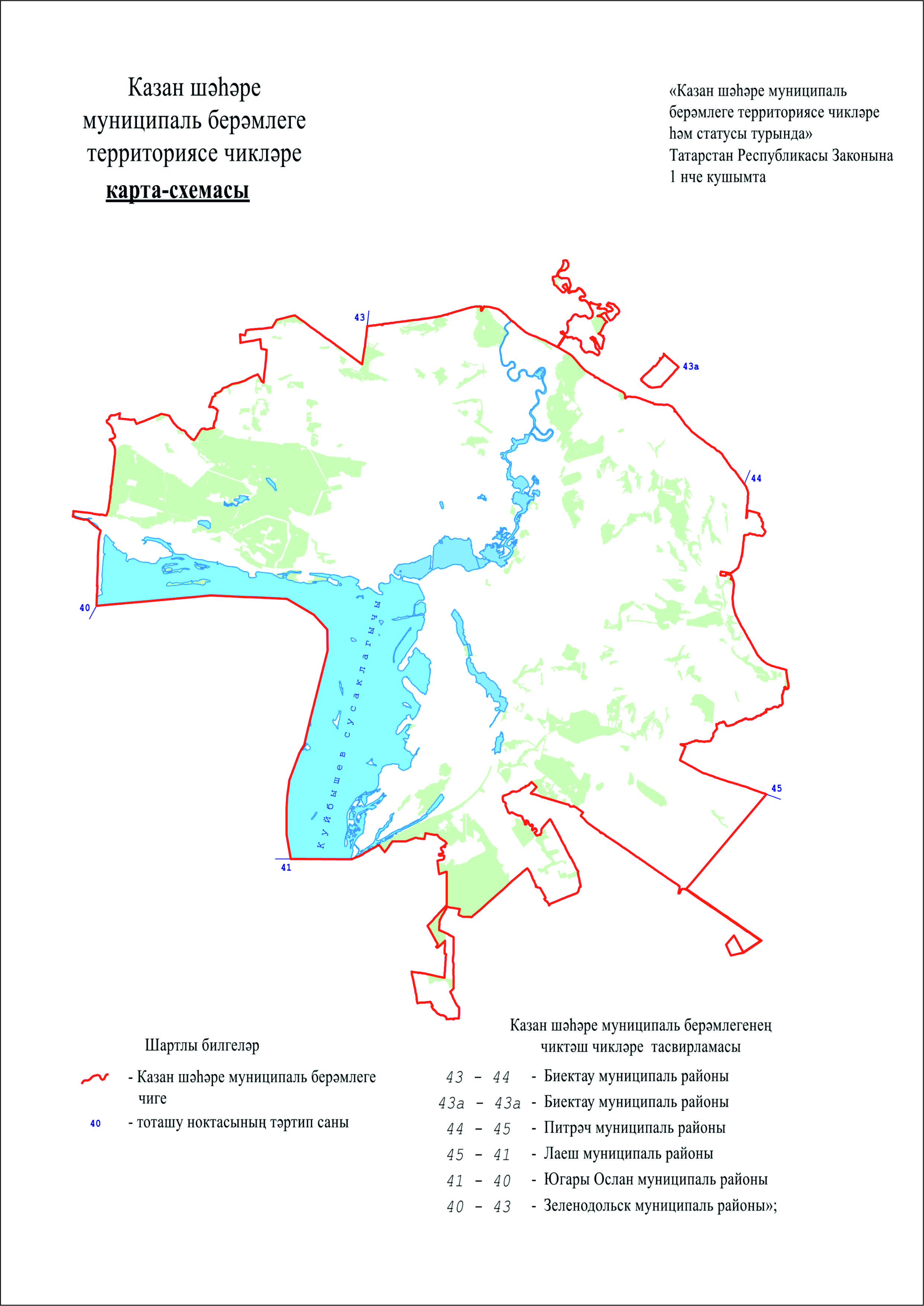 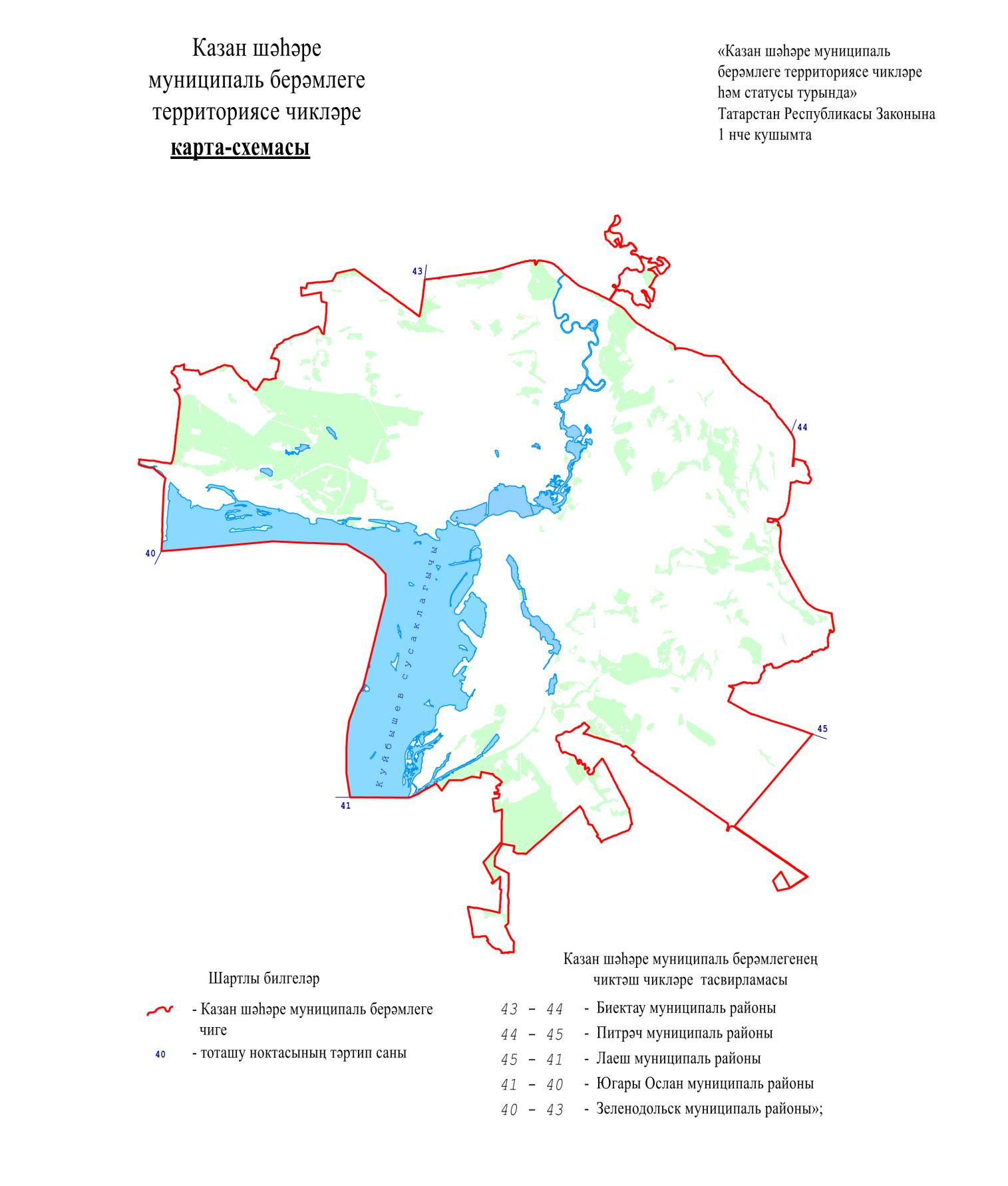 (1 нче кушымта 2022 елның 4 октябрендәге 60-ТРЗ номерлы Татарстан Республикасы Законы редакциясендә)(2 нче кушымта 2007 елның 28 декабрендәге      69-ТРЗ номерлы, 2008 елның 29 июлендәге 45-ТРЗ номерлы, 2008 елның 29 декабрендәге 139-ТРЗ номерлы, 2012 елның 13 гыйнварындагы 10-ТРЗ номерлы, 2014 елның 26 декабрендәге 132-ТРЗ номерлы, 2018 елның 13 июлендәге 53-ТРЗ номерлы, 2020 елның 21 июлендәге 47-ТРЗ номерлы, 2022 елның 4 октябрендәге 60-ТРЗ номерлы Татарстан Республикасы законнары редакциясендә)Казан шәһәре муниципаль берәмлеге чикләренеңкартографик тасвирламасыӘлеге картографик тасвирлама Казан шәһәре муниципаль берәмлеге чикләренең карта-схемасы (әлеге Законга 1 нче кушымта) тасвирламасыннан гыйбарәт.Казан шәһәре Биектау, Питрәч, Лаеш, Югары Ослан, Зеленодольск муниципаль районнары белән чиктәш."Казан шәһәре муниципаль берәмлеге чиге  "Зеленодольск муниципаль районы"  муниципаль берәмлеге белән чиктәш җирдә Казан шәһәре муниципаль берәмлеге, Югары Ослан һәм Зеленодольск муниципаль районнары чикләре тоташкан урында Куйбышев сусаклагычы акваториясендә урнашкан Х=475381,48, Y=1287907,55 координаталы 40 нчы тоташу ноктасыннан төньякка Куйбышев сусаклагычы акваториясе буенча  Казан – Түбән Новгород автоюлы үзәгеннән   сусаклагычның яр буе линиясенә кадәр уза,  аннары  шул ук юнәлештә Казан – Түбән  Новгород  автоюлы үзәгеннән   уза, көнбатышка , аннары  төньякка  яңадан Казан – Түбән Новгород автоюлы үзәгеннән  уза; (өченче абзац 2012 елның 13 гыйнварындагы 10-ТРЗ номерлы Татарстан Республикасы Законы редакциясендә)алга таба чик  төньяк-көнбатышка, аннары шул ук юнәлештә  сынык сызык белән Куйбышев сусаклагычы акваториясе буенча    аның яр буе линиясеннән көньяккарак уза; (дүртенче абзац 2012 елның 13 гыйнварындагы         10-ТРЗ номерлы Татарстан Республикасы Законы редакциясендә)алга таба чик    төньякка Куйбышев сусаклагычы акваториясе буенча  сусаклагычның яр буе линиясенә кадәр  һәм аннары  Казан – Зеленодольск тимер юлына бүлеп бирелгән полосаның көньяк чигенә кадәр уза; (бишенче абзац 2012 елның 13 гыйнварындагы 10-ТРЗ номерлы Татарстан Республикасы Законы редакциясендә)алга таба чик  төньяк-көнбатышка Казан – Зеленодольск тимер юлына бүлеп бирелгән полосаны кисеп уза; (алтынчы абзац 2012 елның 13 гыйнварындагы 10-ТРЗ номерлы Татарстан Республикасы Законы редакциясендә)аннары чик  көнчыгышка таба Казан – Зеленодольск тимер юлы полосасының көньяк чигенә кадәр уза, аннары   төньяк-көнчыгышка һәм  көнчыгышка Зеленодольск тәҗрибә-үрнәк урман хуҗалыгының Васильево  урманчылыгындагы 179 нчы кварталының көньяк-көнчыгыш чиге буйлап уза; (җиденче абзац 2012 елның 13 гыйнварындагы 10-ТРЗ номерлы Татарстан Республикасы Законы редакциясендә)алга таба чик    төньяк-көнчыгышка Казан – Түбән Новгород автоюлы күчәреннән ,  төньяк-көнбатышка,  төньякка,  төньяк-көнчыгышка сәнәгать объекты чикләре буенча уза, аннары 1680 м төньякка һәм   Казан – Түбән Новгород автоюлы күчәреннән алып Казан – Түбән Новгород автоюлы транспорт киселеше  табанында урнашкан ноктага кадәр дәвам итә; (сигезенче абзац 2012 елның 13 гыйнварындагы 10-ТРЗ номерлы Татарстан Республикасы Законы редакциясендә)алга таба чик   төньяк-көнбатышка  Казан – Түбән Новгород автоюлының транспорт киселешенең  көньяк-көнбатыш өлешендәге табан буенча уза, аннары 50 м төньякка Казан  – Түбән Новгород автоюлын  кисеп уза, аннары    төньяк-көнбатышка Казан – Түбән Новгород автоюлы транспорт киселешенең  төньяк-көнбатыш өлешендәге   табан буенча  чокыр  белән киселешкән җирдә  урнашкан ноктага кадәр дәвам итә; (тугызынчы абзац 2012 елның 13 гыйнварындагы 10-ТРЗ номерлы Татарстан Республикасы Законы редакциясендә)унынчы – ундүртенче абзацлар үз көчләрен югалткан. – 2012 елның 13 гыйнварындагы 10-ТРЗ номерлы Татарстан Республикасы Законы.алга таба чик  төньяк-көнбатышка таба Залесный-2 поселогының көнбатыш кырыена кадәр, аннары авыл хуҗалыгы җирләре буйлап  төньяк-көнчыгышка таба Яңа Тура авылының көнчыгыш кырыенда урнашкан ноктага кадәр уза;алга таба чик  көнчыгышка таба авыл хуҗалыгы җирләре буйлап чокыр тальвегы буенча Казан шәһәренең әйләнгеч автомагистрале үзәгеннән  көнбатыштарак урнашкан ноктага кадәр уза;алга таба чик  көньякка таба, юл үзәгеннән  көнбатыштарак  Залесный-2 поселогының төньяк кырыенда урнашкан ноктага кадәр уза;алга таба чик, автомагистральне кисеп чыгып,  көнчыгышка таба, Залесный-2 поселогының төньяк кырые буйлап урман  утыртмалары белән кисешкән җирдә урнашкан ноктага кадәр уза;алга таба чик  көньяк-көнчыгышка таба урман утыртмалары буйлап, аннары  төньяк-көнчыгышка таба, аннары бакчачылык  ширкәте буйлап  көнчыгышка таба, аннары  авыл хуҗалыгы җирләре буйлап чокыр белән кисешкән җирдә урнашкан ноктага кадәр уза;алга таба чик  көньяк-көнчыгышка таба чокыр тальвегы буйлап, аннары  бакчачылык  ширкәте буенча, аннары  авыл хуҗалыгы җирләре буйлап, аннары  бакчачылык  ширкәтенең көньяк чиге буйлап, аннары Воронино авылының көньяк кырые  буенча Воронино авылының көньяк почмагында урнашкан ноктага кадәр уза;алга таба чик  төньяк-көнчыгышка таба Воронино авылының көнчыгыш кырые буенча «Аккош күле» шәһәр урман паркының 1 нче кварталы чиге буенча, аннары  көнчыгышка таба «Аккош күле» шәһәр урман паркының 2 нче кварталы чиге буенча Ремплер авылының көньяк-көнчыгыш кырыенда урнашкан ноктага кадәр уза;алга таба чик  төньякка таба Ремплер авылының көнчыгыш чиге буйлап, аннары  төньяк-көнбатышка таба җитештерү базасы территориясе киртәсенең көньяк-көнчыгыш почмагында урнашкан ноктага кадәр уза;алга таба чик  көнбатышка таба җитештерү базасы территориясе киртәсе буенча чокыр белән кисешкән урында урнашкан ноктага кадәр уза;алга таба чик  төньяк-көнчыгышка таба чокыр тальвегы һәм авыл хуҗалыгы җирләре буйлап, Новониколаевский поселогына баручы юлны кисеп чыгып, Казан – Новониколаевский юллары аерылмасына кадәр, аннары  көньяк-көнчыгышка таба юлның көнчыгыш ягы буенча урман утыртмалары белән кисешкән урында урнашкан ноктага кадәр уза;алга таба чик  төньякка таба урман утыртмалары буенча, юлны кисеп чыгып, Новониколаевский поселогының көнчыгыш кырыенда урнашкан ноктага кадәр уза;алга таба чик  төньяк-көнбатышка таба чокыр тальвегы буйлап Новониколаевский поселогының төньяк-көнчыгыш кырыенда урнашкан ноктага кадәр уза;алга таба чик  төньякка таба Новониколаевский поселогының көнчыгыш кырые буенча, аннары  төньякка таба авыл хуҗалыгы җирләре буйлап Казан шәһәренең әйләнгеч автомагистрале үзәгеннән  көньяктарак урнашкан ноктага кадәр уза;алга таба чик  көнбатышка таба, Казан шәһәренең  әйләнгеч автомагистрале үзәгеннән  көньяктарак уза, аннары, Казан шәһәренең  әйләнгеч автомагистрален кисеп чыгып,  төньякка таба Шәһәр яны урман хуҗалыгының Краснооктябрьск урманчылыгындагы 126 нчы квартал чигендә урнашкан ноктага кадәр уза;алга таба чик  көнчыгышка таба Шәһәр яны урман хуҗалыгы урманы чиге буйлап, аннары  төньяк-көнчыгышка таба урман чиге буйлап, аннары  көнчыгышка таба Шәһәр яны урман хуҗалыгының Краснооктябрьск урманчылыгындагы 113, 114 нче кварталларның көньяк чиге буенча, аннары  төньяк-көнчыгышка таба Шәһәр яны урман хуҗалыгының урман ызаны буйлап, аннары  төньяк-көнчыгышка таба урман ызаны буйлап Шәһәр яны урман хуҗалыгының Краснооктябрьск урманчылыгындагы 114, 96 нчы кварталларның көньяк-көнчыгыш чиге буенча Шәһәр яны урман хуҗалыгының Краснооктябрьск урманчылыгындагы 97 нче кварталның көньяк-көнбатыш почмагында урнашкан ноктага кадәр уза;алга таба чик  көньяк-көнчыгышка таба Шәһәр яны урман хуҗалыгының Краснооктябрьск урманчылыгындагы 97 нче һәм 115 нче кварталларның көньяк-көнбатыш чиге буенча Казан шәһәренең әйләнгеч автомагистрале янында урнашкан ноктага кадәр уза;алга таба чик  көньяк-көнчыгышка таба, Казан шәһәренең әйләнгеч автомагистрален Шәһәр яны урман хуҗалыгы чиге буйлап кисеп чыгып, «Сосновая роща» шифаханәсе киртәсенең төньяк почмагында урнашкан ноктага кадәр уза;алга таба чик  көньяк-көнчыгышка таба «Сосновая роща» шифаханәсенең төньяк-көнчыгыш киртәсе буенча бара, аннары  көньяк-көнчыгышка таба күлне, аның көнчыгыш яры белән кисешкән урында урнашкан ноктага кадәр кисеп чыга;алга таба чик  көньяк-көнчыгышка таба Шәһәр яны урман хуҗалыгының Краснооктябрьск урманчылыгындагы 127, 128 нче кварталлар чиге буйлап, аннары  көньяк-көнчыгышка таба сәламәтләндерү лагере киртәсе буйлап, аннары 350 м көньяк-көнчыгышка таба бакчачылык ширкәте  киртәсе буенча чокыр белән кисешкән җирдә урнашкан ноктага кадәр уза;алга таба чик  көньяк-көнчыгышка таба Казан авиация заводының күмәк бакчасы киртәсенең төньяк-көнчыгыш ягы буйлап күмәк бакчаның көнчыгыш почмагында урнашкан ноктага кадәр уза;алга таба чик  төньяк-көнчыгышка таба Казан шәһәренең әйләнгеч автомагистрале буендагы полосага кадәр, Шәһәр яны урман хуҗалыгының Краснооктябрьск урманчылыгындагы 117 нче кварталның көнчыгыш чиге Казан шәһәренең әйләнгеч автомагистрале буендагы  полосаның көньяк чиге белән кисешкән җирдә, Биектау, Зеленодольск муниципаль районнары һәм Казан шәһәре муниципаль берәмлеге чикләре тоташкан урында урнашкан 43 нче тоташу ноктасына кадәр уза.Казан шәһәре муниципаль берәмлегенең "Биектау муниципаль районы"  муниципаль берәмлеге белән чиктәш җирдә чиге "Зеленодольск урманчылыгы"  Татарстан Республикасы дәүләт бюджет учреждениесенең Кызыл Октябрь участок урманчылыгындагы 117 нче кварталның көнчыгыш чиге Биектау, Зеленодольск муниципаль районнары һәм Казан шәһәре муниципаль берәмлеге тоташкан урында Казан шәһәренең әйләнеп үтә торган автомобиль юлына бирелгән полосаның көньяк чиге белән кисешкән җирдә урнашкан 43 нче тоташу ноктасыннан алып Казан шәһәренең әйләнгеч автомобиль юлына бирелгән полосаның көньяк-көнчыгыш чиге буйлап:  төньяк-көнчыгышка таба, аннары   көньяк-көнчыгышка таба, аннары  төньяк-көнчыгышка таба, аннары  көньяк-көнчыгышка таба, аннары, Казан – Күлле автомобиль юлын кисеп үтеп,  төньяк-көнчыгышка таба, аннары  төньяк-көнбатышка таба, аннары  төньяк-көнчыгышка таба, аннары  көньяк-көнчыгышка таба, аннары  төньяк-көнчыгышка таба, аннары  көнчыгышка таба, аннары  төньяк-көнчыгышка таба, аннары  көньяк-көнчыгышка таба, аннары  төньяк-көнчыгышка таба, аннары  көнчыгышка таба, аннары  көньяк-көнчыгышка таба уза; (утыз алтынчы абзац 2008 елның 29 декабрендәге 139-ТРЗ номерлы Татарстан Республикасы Законы редакциясендә)	шуннан соң чик  көньяк-көнбатышка таба, аннары  көньяк-көнчыгышка таба, аннары  көньяк-көнбатышка таба, аннары  көньяк-көнчыгышка таба,  төньяк-көнчыгышка таба, аннары  төньяк-көнчыгышка таба Казан шәһәренең әйләнгеч автомобиль юлының "Мәскәү – Уфа"  – Әлдермеш автомобиль юлы белән кисешү ноктасыннан 30 м көньяк-көнчыгышта урнашкан ноктага кадәр уза; (утыз җиденче абзац 2008 елның 29 декабрендәге 139-ТРЗ номерлы Татарстан Республикасы Законы редакциясендә)	шуннан соң чик көньяк-көнчыгышка таба  Казан шәһәренең әйләнеп үтә торган автомобиль юлына бирелгән полоса чиге буйлап, аннары  көньяк-көнбатышка таба, аннары  көньяк-көнчыгышка таба Казансу елгасы аша күпер уртасыннан  көньяк-көнбатышта урнашкан ноктага кадәр уза; (утыз сигезенче абзац 2008 елның 29 декабрендәге 139-ТРЗ номерлы Татарстан Республикасы Законы редакциясендә)	шуннан соң чик  көньяк-көнчыгышка таба, Казансу елгасын кисеп үтеп, Казан шәһәренең әйләнеп үтә торган юлына бирелгән полоса буйлап автомобиль юлының аерылу күчәренә кадәр, аннары көньяк-көнчыгышка таба  автомобиль юлының аерылу күчәре буйлап, аннары  көньяк-көнчыгышка таба автомобиль юлының аерылу күчәренә бирелгән полосага кадәр, аннары  көньяк-көнчыгышка таба, аннары, Казан шәһәренең әйләнгеч автомобиль юлын кисеп үтеп, төньяк-көнчыгышка таба  профильле автомобиль юлының төньяк-көнбатыш ягы буйлап уза; (утыз тугызынчы абзац 2008 елның 29 декабрендәге 139-ТРЗ номерлы Татарстан Республикасы Законы редакциясендә)шуннан соң чик төньяк-көнбатышка таба  инеш үзәне буенча, аннары  төньяк-көнчыгышка таба Казансу елгасы үзәненә кадәр уза, шуннан соң төньяк-көнчыгышка таба  Казансу елгасы үзәне буенча ял базасының төньяк-көнбатыш почмагыннан  төньяк-көнбатышта урнашкан ноктага кадәр бара; (кырыгынчы абзац 2008 елның 29 декабрендәге 139-ТРЗ номерлы Татарстан Республикасы Законы редакциясендә)шуннан соң чик, Казансу елгасын кисеп үтеп,  көньяк-көнбатышка таба "Шәһәр яны урманчылыгы" Татарстан Республикасы дәүләт бюджет учреждениесенең Биектау участок урманчылыгындагы 48 нче урман кварталының төньяк чигеннән 10 метрда урнашкан ноктага кадәр уза; (кырык беренче абзац 2008 елның 29 декабрендәге 139-ТРЗ номерлы Татарстан Республикасы Законы редакциясендә)шуннан соң чик төньяк-көнбатышка таба  урман кырые буйлап, аннары 58 м төньяк-көнчыгышка таба булган корылманың көнчыгыш почмагына кадәр уза; (кырык икенче абзац 2008 елның 29 декабрендәге 139-ТРЗ номерлы Татарстан Республикасы Законы редакциясендә)шуннан соң чик төньяк-көнбатышка таба  урман буйлап, аннары көньяк-көнбатышка таба  урман буйлап аның көньяк-көнбатыш кырыена кадәр, аннары көньяк-көнчыгышка таба  корылманың көньяк-көнбатыш ягы буйлап "Шәһәр яны урманчылыгы"  Татарстан Республикасы дәүләт бюджет учреждениесенең Биектау участок урманчылыгындагы 48 нче урман кварталының көнчыгыш почмагыннан  төньяк-көнбатышта урнашкан ноктага кадәр уза; (кырык өченче абзац 2008 елның 29 декабрендәге 139-ТРЗ номерлы Татарстан Республикасы Законы редакциясендә)шуннан соң чик  көньяк-көнбатышка таба "Шәһәр яны урманчылыгы"  Татарстан Республикасы дәүләт бюджет учреждениесенең Биектау участок урманчылыгындагы 48 нче урман кварталының көнчыгыш почмагыннан 550 метрда урнашкан ноктага кадәр уза; (кырык дүртенче абзац 2008 елның 29 декабрендәге 139-ТРЗ номерлы Татарстан Республикасы Законы редакциясендә)шуннан соң чик төньяк-көнбатышка таба  "Шәһәр яны урманчылыгы"  Татарстан Республикасы дәүләт бюджет учреждениесенең Биектау участок урманчылыгындагы 48 нче урман кварталының төньяк-көнчыгыш чиге буйлап "Крутушка" шифаханәсенә алып баручы автомобиль юлының көньяк чигендә урнашкан ноктага кадәр уза; (кырык бишенче абзац 2008 елның 29 декабрендәге     139-ТРЗ номерлы Татарстан Республикасы Законы редакциясендә)шуннан соң чик төньякка таба  "Шәһәр яны урманчылыгы"  Татарстан Республикасы дәүләт бюджет учреждениесенең Биектау участок урманчылыгындагы 44 нче урман кварталы буйлап "Крутушка"  шифаханәсе корылмаларының көнбатыш ягы буйлап, аннары  көнчыгышка таба "Шәһәр яны урманчылыгы"  Татарстан Республикасы дәүләт бюджет учреждениесенең Биектау участок урманчылыгындагы 44 нче урман кварталының көнчыгыш ягына кадәр, аннары  төньяк-көнчыгышка таба "Шәһәр яны урманчылыгы"  Татарстан Республикасы дәүләт бюджет учреждениесенең Биектау участок урманчылыгындагы 44 нче урман кварталының көньяк-көнчыгыш ягы буйлап, аннары  төньяк-көнчыгышка таба Казансу елгасы үзәне уртасына кадәр һәм аннары уртак юнәлештә көньякка таба  Казансу елгасы буенча уза; (кырык алтынчы абзац 2008 елның 29 декабрендәге 139-ТРЗ номерлы Татарстан Республикасы Законы редакциясендә)шуннан соң чик, Казансу елгасын кисеп үтеп, төньяк-көнчыгыш юнәлештә, аннары уртак юнәлештә көньяк-көнчыгышка таба  Казансу елгасының сул яры буйлап уза; (кырык җиденче абзац 2008 елның 29 декабрендәге 139-ТРЗ номерлы Татарстан Республикасы Законы редакциясендә)шуннан соң чик уртак юнәлештә көньяк-көнчыгышка таба  "Шәһәр яны урманчылыгы"  Татарстан Республикасы дәүләт бюджет учреждениесенең Биектау участок урманчылыгындагы 72, 73, 72, 73, 81, 72, 91 нче урман кварталларының көньяк һәм көнбатыш чикләре буйлап күмәк бакчаларга кадәр уза; (кырык сигезенче абзац 2008 елның 29 декабрендәге 139-ТРЗ номерлы Татарстан Республикасы Законы редакциясендә)шуннан соң чик  көньякка таба күмәк бакча киртәсенең көнбатыш ягы буйлап, аннары төньяк-көнбатышка таба  күмәк бакчалар киртәсенең төньяк-көнчыгыш ягы буйлап, аннары көньяк-көнбатышка таба  күмәк бакчалар киртәсенең төньяк-көнбатыш ягы буйлап Киндерка елгасы үзәненә кадәр, аннары көньяк-көнчыгышка таба  Киндерка елгасы үзәне буенча, күмәк бакчалар киртәсенең көньяк-көнбатыш ягы буйлап күмәк бакчаларның төньяк-көнбатыш почмагында урнашкан ноктага кадәр уза; (кырык тугызынчы абзац 2008 елның 29 декабрендәге 139-ТРЗ номерлы Татарстан Республикасы Законы редакциясендә)шуннан соң чик көньяк-көнбатышка таба  күмәк бакчалар киртәсенең төньяк-көнбатыш ягы буйлап, аннары  төньяк-көнбатышка таба посадканың көнчыгыш ахырында урнашкан ноктага кадәр уза; (илленче абзац 2008 елның 29 декабрендәге 139-ТРЗ номерлы Татарстан Республикасы Законы редакциясендә)шуннан соң чик көнбатышка таба  инешкә кадәр, аннары төньяк-көнбатышка таба инеш үзәне буенча  профильле автомобиль юлының көнчыгыш ягында урнашкан ноктага кадәр уза; (илле беренче абзац 2008 елның 29 декабрендәге 139-ТРЗ номерлы Татарстан Республикасы Законы редакциясендә)шуннан соң чик, Казан шәһәренең әйләнеп үтә торган автомобиль юлын кисеп үтеп, көньяк-көнбатышка таба  профиль автомобиль юлының көньяк-көнчыгыш ягы буйлап, аннары көньяк-көнчыгышка таба  Казан шәһәренең әйләнеп үтә торган автомобиль юлына бирелгән полоса буйлап, аннары көньяк-көнчыгышка таба  автомобиль юллары чишелешенең көньяк-көнбатыш ягы буйлап, аннары көньяк-көнчыгышка таба  автомобиль юллары чишелеше буйлап, аннары көньяк-көнчыгышка таба  Казан шәһәренең әйләнеп үтә торган автомобиль юлына бирелгән полоса буйлап, аннары көньяк-көнчыгышка таба  Казан шәһәре автомобиль юлына бирелгән полосаның көньяк-көнбатыш чиге буйлап, аннары  көньяк-көнчыгышка таба, аннары  көньякка таба, аннары көньякка таба  Казан шәһәренең әйләнеп үтә торган автомобиль юлының Себер тракты белән чишелешенең көньяк-көнбатыш борылыш күчәре буйлап "Шәһәр яны урманчылыгы"  Татарстан Республикасы дәүләт бюджет учреждениесенең Биектау участок урманчылыгындагы 105 нче урман кварталының көнчыгыш почмагыннан  төньяк-көнчыгышта урнашкан ноктага кадәр уза; (илле икенче абзац 2008 елның 29 декабрендәге 139-ТРЗ номерлы Татарстан Республикасы Законы редакциясендә)шуннан соң чик, Себер трактын кисеп үтеп,  көньяк-көнчыгышка таба, аннары төньяк-көнчыгышка таба  автомобиль юлының көньяк-көнчыгыш чиге буйлап, аннары көнчыгышка таба  Казан шәһәренең әйләнеп үтә торган автомобиль юлының Себер тракты белән чишелешенең көньяк-көнбатыш борылышы күчәре буйлап, аннары  көньяк-көнчыгышка таба, аннары көнчыгышка таба  автомобиль юлы чишелешенең көньяк ягы буйлап, аннары көньяк-көнчыгышка таба  Казан шәһәренең әйләнеп үтә торган автомобиль юлына бирелгән көньяк полоса буйлап, аннары көньяк-көнбатышка таба  әйләнеп үтә торган автомобиль юлы аша аркылы чыгу урыны буйлап Казан шәһәренең әйләнеп үтә торган автомобиль юлы аша күпер уртасыннан  көньяк-көнбатышта урнашкан ноктага кадәр уза; (илле өченче абзац 2008 елның 29 декабрендәге 139-ТРЗ номерлы Татарстан Республикасы Законы редакциясендә)шуннан соң чик көньяк-көнчыгышка таба  аркылы чыгу урыны аша, аннары  көньяк-көнчыгышка таба Казан шәһәренең әйләнеп үтә торган автомобиль юлы күчәреннән  көньяк-көнбатышта урнашкан ноктага кадәр уза; (илле дүртенче абзац 2008 елның 29 декабрендәге 139-ТРЗ номерлы Татарстан Республикасы Законы редакциясендә)шуннан соң чик  көньяк-көнчыгышка таба Казан шәһәренең әйләнеп үтә торган автомобиль юлына бирелгән полоса буйлап, аннары  көньяк-көнчыгышка таба урман полосасының төньяк-көнчыгыш ахырына кадәр, аннары  көньяк-көнчыгышка таба Казан шәһәренең әйләнеп үтә торган автомобиль юлына бирелгән полоса буйлап, аннары  көньяк-көнчыгышка таба, Казан шәһәренең әйләнеп үтә торган автомобиль юлы күчәреннән  көньяк-көнбатышта Киндерка елгасын кисеп үтеп, аннары  көньяк-көнчыгышка таба уза, аннары Казан шәһәренең әйләнеп үтә торган автомобиль юлы күчәреннән 60 м ераклыкта Чабакса авылына керү юлын кисеп үтә, аннары көньяк-көнчыгышка таба  Казан шәһәренең әйләнеп үтә торган автомобиль юлына бирелгән полоса буйлап Казан шәһәре муниципаль берәмлеге, Биектау һәм Питрәч муниципаль районнары чикләре тоташкан җирдә Биектау муниципаль районының  Эстачи авылыннан 2,76 км көньяк-көнбатышта урнашкан 44 нче тоташу ноктасына кадәр бара. (Илле бишенче абзац 2008 елның 29 декабрендәге 139-ТРЗ номерлы, 2018 елның 13 июлендәге 53-ТРЗ номерлы Татарстан Республикасы законнары редакциясендә)Казан шәһәре муниципаль берәмлеге чиге «Питрәч муниципаль районы» муниципаль берәмлеге белән чиктәш җирдә 44 нче тоташу ноктасыннан алып 1,7 км көньякка таба Мәскәү – Уфа федераль автомобиль юлына бүлеп бирелгән полосаның көнбатыш чиге буйлап, әлеге автомобиль юлына бүлеп бирелгән полосаны кисеп үтеп, 45 м көнчыгышка таба, әлеге автомобиль юлына бүлеп бирелгән полосаның көнчыгыш чиге буйлап 370 м төньякка таба уза, шуннан соң  урман полосасының көньяк чиге буйлап 585 м көньяк-көнчыгышка, сынык сызык ясап, 435 м авыл хуҗалыгы җирләре буйлап, 105 м «Шәһәр яны урманчылыгы» Татарстан Республикасы дәүләт бюджет учреждениесенең Биектау участок урманчылыгындагы 163 нче урман кварталының көнбатыш чиге буйлап, сынык сызык ясап, 315 м авыл хуҗалыгы җирләре буйлап, 175 м 163 нче урман кварталының көнбатыш чиге буйлап бара, аннары авыл хуҗалыгы җирләре буйлап, сынык сызык ясап, 320 м көньяк-көнбатышка таба, урман массивын кисеп үтеп, 625 м төньяк-көнбатышка таба, Мәскәү – Уфа федераль автомобиль юлына бүлеп бирелгән полосаны кисеп үтеп, 310 м көньяк-көнбатышка таба бара, әлеге автомобиль юлына бүлеп бирелгән полосаның көнбатыш чиге буйлап 2,07 км көньякка таба, урман полосасының көньяк-көнбатыш чиге буйлап 550 м төньяк-көнбатышка таба уза, шуннан соң көньякка таба авыл хуҗалыгы җирләре буйлап 200 м,  Казан – Шәмәрдән автомобиль юлына бүлеп бирелгән полосаны һәм урман полосасын кисеп үтеп, авыл хуҗалыгы җирләре буйлап 250 м көньяк-көнчыгышка таба, 100 м төньяк-көнчыгышка таба, 150 м көнчыгышка таба урман полосасының төньяк чиге буйлап, 160 м авыл хуҗалыгы җирләре буйлап, сынык сызык ясап, 300 м «Шәһәр яны урманчылыгы» Татарстан Республикасы дәүләт бюджет учреждениесенең Столбище участок урманчылыгындагы 99 нчы урман кварталының аерымланган кишәрлеге буйлап, 5,68 км көньяк-көнчыгышка таба Мәскәү – Уфа федераль автомобиль юлына бүлеп бирелгән полосаның көнбатыш чиге буйлап, 80 м көньякка таба авыл хуҗалыгы җирләре буйлап, «Шәһәр яны урманчылыгы» Татарстан Республикасы дәүләт бюджет учреждениесенең Столбище участок урманчылыгындагы 103 нче урман кварталының аерымланган кишәрлегенең көнчыгыш чиге буйлап 910 м һәм көньяк, көньяк-көнбатыш чикләре буйлап 170 м төньяк-көнбатышка таба, күмәк бакчаның көньяк-көнчыгыш чиге буйлап 65 м көньяк-көнбатышка таба, буаның сул яры буйлап 230 м көньякка таба, 160 м авыл хуҗалыгы җирләре буйлап, Крутовка елгасы агымы буенча 570 м аска таба аның Нокса елгасына койган урынына кадәр бара, әлеге елга агымы буенча 3,89 км аска таба уза, шуннан соң, сынык сызык ясап, 615 м көньяк-көнбатышка таба авыл хуҗалыгы җирләре буйлап, яр буе агач-куак полосасын һәм Нокса елгасы ярының текә кишәрлеген кисеп үтеп, кибеп баручы инешкә кадәр бара, әлеге инеш агымы буенча, Питрәч муниципаль районының Көек авылын Казан – Салмачы автомобиль юлы белән тоташтыручы автомобиль юлына бүлеп бирелгән полосаны кисеп үтеп, 1,92 км өскә таба бара, аннары 260 м көньяк-көнчыгышка таба авыл хуҗалыгы җирләре буйлап, 720 м көньяк-көнбатышка таба, кибеп баручы инешне һәм чокырларны кисеп үтеп, сынык сызык ясап, 2,66 км көньяк-көнчыгышка таба, 1,9 км урман полосасының көньяк-көнбатыш чиге буйлап уза, шуннан соң 50 м көньяк-көнчыгышка таба авыл хуҗалыгы җирләре буйлап Казан шәһәре муниципаль берәмлеге, Питрәч һәм Лаеш муниципаль районнары чикләре тоташкан җирдә Питрәч муниципаль районының Көек авылыннан 50 м көньякта урнашкан  45 нче тоташу ноктасына кадәр бара. (Илле алтынчы абзац 2018 елның 13 июлендәге 53-ТРЗ номерлы Татарстан Республикасы Законы редакциясендә)Илле җиденче абзац – үз көчен югалткан. – 2018 елның 13 июлендәге 53-ТРЗ номерлы Татарстан Республикасы Законы.Илле сигезенче абзац – үз көчен югалткан. – 2018 елның 13 июлендәге 53-ТРЗ номерлы Татарстан Республикасы Законы.Илле тугызынчы абзац – үз көчен югалткан. – 2018 елның 13 июлендәге 53-ТРЗ номерлы Татарстан Республикасы Законы.Алтмышынчы абзац – үз көчен югалткан. – 2018 елның 13 июлендәге 53-ТРЗ номерлы Татарстан Республикасы Законы.Алтмыш беренче абзац – үз көчен югалткан. – 2018 елның 13 июлендәге 53-ТРЗ номерлы Татарстан Республикасы Законы.Алтмыш икенче абзац – үз көчен югалткан. – 2018 елның 13 июлендәге 53-ТРЗ номерлы Татарстан Республикасы Законы.Алтмыш өченче абзац – үз көчен югалткан. – 2018 елның 13 июлендәге 53-ТРЗ номерлы Татарстан Республикасы Законы.Алтмыш дүртенче абзац – үз көчен югалткан. – 2018 елның 13 июлендәге        53-ТРЗ номерлы Татарстан Республикасы Законы. Алтмыш бишенче абзац – үз көчен югалткан. – 2018 елның 13 июлендәге           53-ТРЗ номерлы Татарстан Республикасы Законы.Алтмыш алтынчы абзац – үз көчен югалткан. – 2018 елның 13 июлендәге          53-ТРЗ номерлы Татарстан Республикасы Законы.Казан шәһәре муниципаль берәмлегенең чиге «Лаеш муниципаль районы» муниципаль берәмлеге белән чиктәш җирдә 45 нче тоташу ноктасыннан алып авыл хуҗалыгы җирләре буйлап, чокырларны, юл буе урман полосасын кисеп үтеп, 6,1 км көньяк-көнбатышка таба уза, алга таба 4,5 км көньяк-көнбатышка таба Казан – Оренбург федераль автомобиль юлына бүлеп бирелгән полосаның төньяк-көнчыгыш чиге буйлап бара, аннары авыл хуҗалыгы җирләре буйлап, Казан – Оренбург федераль автомобиль юлына бүлеп бирелгән полосаны һәм урман полосаларын кисеп үтеп, 1,71 км көньяк-көнбатышка таба, 565 м төньяк-көнбатышка таба, 605 м төньяк-көнчыгышка таба, 215 м көньяк-көнчыгышка таба уза, урман полосасының көньяк-көнбатыш чиге буйлап 720 м уза, алга таба авыл хуҗалыгы җирләре буйлап, урман полосасын кисеп үтеп, 1,04 км төньяк-көнчыгышка таба уза, аннары 4,47 км төньяк-көнбатышка таба Казан – Оренбург федераль автомобиль юлына бүлеп бирелгән полосаның көньяк-көнбатыш чиге буйлап бара, сынык сызык ясап, 450 м көньяк-көнбатышка таба «Казан» аэропортына килү автомобиль юлына бүлеп бирелгән полосаның көньяк-көнчыгыш чиге буйлап, 60 м төньяк-көнбатышка таба, әлеге автомобиль юлына бүлеп бирелгән полосаны кисеп үтеп, авыл хуҗалыгы җирләре буйлап уза, алга таба 420 м төньякка таба, урман полосасын кисеп үтеп, әлеге автомобиль юлына бүлеп бирелгән полосаның көнбатыш чиге буйлап бара, аннары төньяк-көнбатышка таба урман полосасының көньяк-көнбатыш чиге буйлап 515 м, авыл хуҗалыгы җирләре буйлап 75 м,  урман полосасының көньяк-көнбатыш чиге буйлап 360 м, авыл хуҗалыгы җирләре буйлап 90 м, урман полосасының көньяк-көнбатыш чиге буйлап 395 м, авыл хуҗалыгы җирләре буйлап 135 м, урман полосасының көньяк-көнбатыш чиге буйлап 910 м, агач-куак үсемлекләре полосасын кисеп үтеп, авыл хуҗалыгы җирләре буйлап 200 м, урман полосасының көньяк-көнбатыш чиге буйлап 370 м, авыл хуҗалыгы җирләре буйлап 230 м, урман полосасының көньяк-көнбатыш чиге буйлап 895 м, авыл хуҗалыгы җирләре буйлап 190 м уза, алга таба урман полосасының көньяк-көнбатыш чиге буйлап 205 м, сынык сызык ясап, авыл хуҗалыгы җирләре буйлап 220 м, урман полосасының көньяк-көнбатыш чиге буйлап 910 м, «Казан – Оренбург» – «Казан – Боровое Матюшино» автомобиль юлына бүлеп бирелгән полосаны кисеп үтеп, авыл хуҗалыгы җирләре буйлап 275 м бүлеп бирелгән полосаның төньяк-көнбатыш чигенә кадәр бара, 205 м төньяк-көнчыгышка таба әлеге автомобиль юлына бүлеп бирелгән полосаның төньяк-көнбатыш чиге буйлап уза, аннары авыл хуҗалыгы җирләре буйлап 550 м төньяк-көнбатышка таба уза, сынык сызык ясап, 155 м көньяк-көнбатышка  таба, сынык сызык ясап, 350 м төньяк-көнбатышка таба, урман массивы буйлап 80 м, авыл хуҗалыгы җирләре буйлап 105 м, урман массивы буйлап 90 м бара, аннары урман массивының көньяк-көнбатыш чиге буйлап 595 м, авыл хуҗалыгы җирләре буйлап 105 м, урман массивының көньяк-көнбатыш чиге буйлап 125 м, авыл хуҗалыгы җирләре буйлап 75 м уза, алга таба урман массивының төньяк чиге буйлап 385 м, чокыр төбе буйлап 185 м бара, аннары төньяк-көнчыгышка таба авыл хуҗалыгы җирләре буйлап 340 м, урман массивы буйлап 100 м һәм 25 м төньяк-көнбатышка таба уза, алга таба, профильле автомобиль юлына бүлеп бирелгән полосаны кисеп үтеп, авыл хуҗалыгы җирләре буйлап 25 м, сәнәгать объектының төньяк-көнчыгыш чиге буйлап 250 м, авыл хуҗалыгы җирләре буйлап 20 м, чокыр  буйлап 10 м кибеп баручы инешкә кадәр бара, әлеге инеш агымы буенча 1,71 км аска таба бара, аннары көньяк-көнчыгышка таба, сынык сызык ясап, авыл хуҗалыгы җирләре буйлап 985 м, сынык сызык ясап, 3,07 км чокыр төбе буйлап уза, алга таба, сынык сызык ясап,  төньяк-көнчыгышка таба, текә ярны кисеп үтеп, «Шәһәр яны урманчылыгы» Татарстан Республикасы дәүләт бюджет учреждениесенең Столбище участок урманчылыгындагы 40 нчы урман кварталының көньяк-көнбатыш чиге буйлап 450 м, авыл хуҗалыгы җирләре буйлап 365 м һәм көньяк-көнчыгышка таба 35 м, Казан станциясе – аэропорт тимер юлына бүлеп бирелгән полосаның көньяк-көнбатыш чиге буйлап 1,61 км, авыл хуҗалыгы җирләре буйлап 10 м көньяк-көнбатышка таба, 520 м көньяк-көнчыгышка таба, 15 м төньяк-көнчыгышка таба, Казан станциясе – аэропорт тимер юлына бүлеп бирелгән полосаның көньяк-көнбатыш чиге буйлап 735 м көньяк-көнчыгышка таба бара, көньякка таба, сынык сызык ясап, күмәк бакчаларның көнчыгыш чиге буйлап 230 м, урман полосасының көнбатыш чиге буйлап 485 м, авыл хуҗалыгы җирләре буйлап 105 м һәм көньяк-көнбатышка таба, сынык сызык ясап, 1,07 км уза, профильле автомобиль юлына бүлеп бирелгән полосаның көньяк-көнчыгыш чиге буйлап 820 м бара, аннары төньяк-көнбатышка таба 111 нче урман кварталының аерымланган кишәрлегенең төньяк-көнчыгыш чиге буйлап 200 м уза, урман массивы буйлап 210 м, авыл хуҗалыгы җирләре буйлап 85 м төньяк-көнчыгышка таба һәм 505 м төньяк-көнбатышка таба бара, 96 нчы урман кварталының төньяк-көнчыгыш чиге буйлап, сынык сызык ясап, 335 м, урман массивының төньяк-көнчыгыш чиге буйлап, сынык сызык ясап, 305 м, 96 нчы урман кварталының төньяк-көнчыгыш чиге буйлап 420 м уза, саклаучы урман полосасын кисеп үтеп, авыл хуҗалыгы җирләре буйлап 260 м бара, көньяк-көнбатышка таба әлеге урман полосасының төньяк-көнбатыш чиге аша 275 м, авыл хуҗалыгы җирләре буйлап 810 м, урман массивы буйлап 10 м уза, алга таба 48, 52, 51, 53 нче урман кварталлары аша 2,61 км уза һәм, сынык сызык ясап, 120 м көнбатышка таба 53 нче урман кварталының көньяк-көнбатыш чиге буйлап, авыл хуҗалыгы җирләре буйлап 215 м бара, аннары, сынык сызык ясап, 280 м төньяк-көнбатышка таба 53 нче урман кварталының көньяк-көнбатыш чиге буйлап һәм 285 м төньяк-көнчыгышка таба төньяк-көнбатыш чиге буйлап уза, алга таба 640 м төньяк-көнбатышка таба 49 нчы урман кварталының көньяк-көнбатыш чиге буйлап, 1,24 км көньяк-көнбатышка таба Казан – Боровое Матюшино автомобиль юлына бүлеп бирелгән полосаның көнчыгыш чиге буйлап, 795 м көньяк-көнчыгышка таба «Казан – Боровое Матюшино» – Комлы Кавал – «Столбище – Атабай» автомобиль юлына бүлеп бирелгән полосаның төньяк-көнчыгыш чиге буйлап бара, көньякка таба, әлеге автомобиль юлына бүлеп бирелгән полосаны кисеп үтеп, 20 м уза, 61 нче урман кварталының көнбатыш чиге буйлап 590 м, түбәндә урнашкан сазлыкның көнбатыш чиге буйлап 95 м бара, 61 нче урман кварталының көнбатыш чиге буйлап 145 м уза, авыл хуҗалыгы җирләре буйлап 435 м, 61 нче урман кварталының көнбатыш чиге буйлап 360 м уза, аннары 115 нче урман кварталының аерымланган кишәрлегенең көнбатыш чиге буйлап 400 м, авыл хуҗалыгы җирләре буйлап 45 м бара, 62 нче урман кварталы буйлап 355 м, сынык сызык ясап, 370 м көньяк-көнбатышка таба авыл хуҗалыгы җирләре буйлап, 450 м көньяк-көнчыгышка таба 62 нче урман кварталының көньяк-көнбатыш чиге буйлап, 105 м авыл хуҗалыгы җирләре буйлап уза, 62 нче урман кварталының көньяк-көнбатыш чиге буйлап 95 м, авыл хуҗалыгы җирләре буйлап 80 м, 62 нче урман кварталының көньяк-көнбатыш чиге буйлап 75 м, сынык сызык ясап, авыл хуҗалыгы җирләре буйлап 60 м, Комлы Кавал – Орел автомобиль юлына бүлеп бирелгән полосаның көнбатыш чиге буйлап  530 м көньякка таба, авыл хуҗалыгы җирләре буйлап 245 м көнбатышка таба һәм 50 м көньякка таба уза, 205 м көнбатышка таба урман массивының төньяк чиге буйлап, 20 м көньякка таба урман массивы буйлап, 165 м көнбатышка таба күмәк бакчаларның төньяк чиге буйлап, 30 м төньяк-көнчыгышка таба күмәк бакчалар буйлап, 950 м төньяк-көнбатышка таба күмәк бакчаларның төньяк-көнчыгыш чиге буйлап, сынык сызык ясап, 160 м төньякка таба авыл хуҗалыгы җирләре буйлап, 195 м төньяк-көнбатышка таба күмәк бакчаларның төньяк-көнчыгыш чиге буйлап һәм көнбатышка таба күмәк бакчаларның төньяк чиге буйлап 220 м, 64 нче урман кварталының аерымланган кишәрлегенең төньяк чиге буйлап 190 м, авыл хуҗалыгы җирләре буйлап 240 м, төньяк-көнбатышка таба «Шәһәр яны урманчылыгы» Татарстан Республикасы дәүләт бюджет учреждениесенең Матюшино участок урманчылыгындагы 62 нче, 58 нче урман кварталларының көнчыгыш чиге буйлап 1,6 км, көньяк-көнчыгышка таба урман массивы буйлап 515 м, сынык сызык ясап, ике тапкыр урман полосасын кисеп үтеп, авыл хуҗалыгы җирләре буйлап 35 м, урман полосасының төньяк-көнчыгыш чиге буйлап 250 м, урман полосасын кисеп үтеп, авыл хуҗалыгы җирләре буйлап 20 м, «Шәһәр яны урманчылыгы» Татарстан Республикасы дәүләт бюджет учреждениесенең Столбище участок урманчылыгындагы 62 нче урман кварталының төньяк-көнчыгыш чиге буйлап 860 м, сынык сызык ясап, 1,89 км төньякка таба 60 нчы, 59 нчы урман кварталларының көнчыгыш чиге буйлап, 530 м көньяк-көнбатышка таба 59 нчы урман кварталы буйлап, сынык сызык ясап, 105 м төньяк-көнбатышка таба, Казан – Боровое Матюшино автомобиль юлына бүлеп бирелгән полосаны кисеп үтеп, авыл хуҗалыгы җирләре буйлап уза, алга таба 59 нчы урман кварталының көнбатыш чиге буйлап 150 м төньяк-көнчыгышка таба, 1,03 км төньяк-көнбатышка таба һәм төньяк-көнбатыш чиге буйлап 1,29 км төньяк-көнчыгышка таба, «Шәһәр яны урманчылыгы» Татарстан Республикасы дәүләт бюджет учреждениесенең Матюшино участок урманчылыгындагы 49, 44, 41 нче урман кварталларының көнбатыш чиге буйлап 1,74 км төньякка таба, 25 нче урман кварталының төньяк чиге буйлап 400 м көньяк-көнбатышка таба, 11 нче урман кварталының көнчыгыш чиге буйлап 650 м төньяк-көнбатышка таба бара, 12 нче урман кварталының көньяк-көнчыгыш чиге буйлап, сынык сызык ясап, 1,9 км төньяк-көнчыгышка таба һәм төньяк-көнчыгыш чиге буйлап 1,1 км төньяк-көнбатышка таба уза, алга таба урман массивы буйлап 120 м төньяк-көнбатышка таба бара, 300 м көньяк-көнбатышка таба һәм 400 м төньяк-көнбатышка таба уза, алга таба 94, 7, 6 нчы урман кварталларының төньяк чиге буйлап, сынык сызык ясап, 1,2 км көньяк-көнбатышка һәм көнбатышка таба, 6 нчы, 5 нче урман кварталларының төньяк-көнбатыш чиге буйлап 650 м көньяк-көнбатышка таба, 9 нчы урман кварталының төньяк-көнчыгыш чиге буйлап 450 м төньяк-көнбатышка таба уза, алга таба Куйбышев сусаклагычы култыгы яры буйлап, ике тапкыр култыкны кисеп үтеп, 1,55 км көньяк-көнбатышка таба, Куйбышев сусаклагычы акваториясе буйлап 2,99 км көнбатышка таба Казан шәһәре муниципаль берәмлеге, Лаеш һәм Югары Ослан муниципаль районнары чикләре тоташкан урында Лаеш муниципаль районының Матюшино авылыннан 5,7 км төньяк-көнбатышта Куйбышев сусаклагычы акваториясендә урнашкан 41 нче тоташу ноктасына кадәр бара. (Алтмыш җиденче абзац 2020 елның 21 июлендәге 47-ТРЗ номерлы Татарстан Республикасы Законы редакциясендә)Алтмыш сигезенче абзац – үз көчен югалткан. – 2014 елның 26 декабрендәге 132-ТРЗ номерлы Татарстан Республикасы Законы.Алтмыш тугызынчы абзац – үз көчен югалткан. – 2014 елның 26 декабрендәге 132-ТРЗ номерлы Татарстан Республикасы Законы.Җитмешенче абзац – үз көчен югалткан. – 2014 елның 26 декабрендәге 
132-ТРЗ номерлы Татарстан Республикасы Законы.Җитмеш беренче абзац – үз көчен югалткан. – 2014 елның 26 декабрендәге 132-ТРЗ номерлы Татарстан Республикасы Законы.Җитмеш икенче абзац – үз көчен югалткан. – 2014 елның 26 декабрендәге 
132-ТРЗ номерлы Татарстан Республикасы Законы.Җитмеш өченче абзац – үз көчен югалткан. – 2014 елның 26 декабрендәге 
132-ТРЗ номерлы Татарстан Республикасы Законы.Җитмеш дүртенче абзац – үз көчен югалткан. – 2014 елның 26 декабрендәге 132-ТРЗ номерлы Татарстан Республикасы Законы.Җитмеш бишенче абзац – үз көчен югалткан. – 2014 елның 26 декабрендәге 132-ТРЗ номерлы Татарстан Республикасы Законы.Җитмеш алтынчы абзац – үз көчен югалткан. – 2014 елның 26 декабрендәге 132-ТРЗ номерлы Татарстан Республикасы Законы.Җитмеш җиденче абзац – үз көчен югалткан. – 2014 елның 26 декабрендәге 132-ТРЗ номерлы Татарстан Республикасы Законы.Җитмеш сигезенче абзац – үз көчен югалткан. – 2014 елның 26 декабрендәге 132-ТРЗ номерлы Татарстан Республикасы Законы.Җитмеш тугызынчы абзац – үз көчен югалткан. – 2014 елның 26 декабрендәге 132-ТРЗ номерлы Татарстан Республикасы Законы.Сиксәненче абзац – үз көчен югалткан. – 2014 елның 26 декабрендәге 132-ТРЗ номерлы Татарстан Республикасы Законы.Сиксән беренче абзац – үз көчен югалткан. – 2014 елның 26 декабрендәге 
132-ТРЗ номерлы Татарстан Республикасы Законы.Сиксән икенче абзац – үз көчен югалткан. – 2014 елның 26 декабрендәге 
132-ТРЗ номерлы Татарстан Республикасы Законы.Сиксән өченче абзац – үз көчен югалткан. – 2014 елның 26 декабрендәге 
132-ТРЗ номерлы Татарстан Республикасы Законы.Сиксән дүртенче абзац – үз көчен югалткан. – 2014 елның 26 декабрендәге 132-ТРЗ номерлы Татарстан Республикасы Законы.Сиксән бишенче абзац – үз көчен югалткан. – 2014 елның 26 декабрендәге 
132-ТРЗ номерлы Татарстан Республикасы Законы.Сиксән алтынчы абзац – үз көчен югалткан. – 2014 елның 26 декабрендәге 
132-ТРЗ номерлы Татарстан Республикасы Законы.Сиксән җиденче абзац – үз көчен югалткан. – 2014 елның 26 декабрендәге 
132-ТРЗ номерлы Татарстан Республикасы Законы.Сиксән сигезенче абзац – үз көчен югалткан. – 2014 елның 26 декабрендәге 
132-ТРЗ номерлы Татарстан Республикасы Законы.Сиксән тугызынчы абзац – үз көчен югалткан. – 2014 елның 26 декабрендәге 132-ТРЗ номерлы Татарстан Республикасы Законы.Туксанынчы абзац – үз көчен югалткан. – 2014 елның 26 декабрендәге 132-ТРЗ номерлы Татарстан Республикасы Законы.Туксан беренче абзац – үз көчен югалткан. – 2014 елның 26 декабрендәге 
132-ТРЗ номерлы Татарстан Республикасы Законы.Туксан икенче абзац – үз көчен югалткан. – 2014 елның 26 декабрендәге 
132-ТРЗ номерлы Татарстан Республикасы Законы.Туксан өченче абзац – үз көчен югалткан. – 2014 елның 26 декабрендәге 
132-ТРЗ номерлы Татарстан Республикасы Законы.Туксан дүртенче абзац – үз көчен югалткан. – 2014 елның 26 декабрендәге 
132-ТРЗ номерлы Татарстан Республикасы Законы.Туксан бишенче абзац – үз көчен югалткан. – 2014 елның 26 декабрендәге 
132-ТРЗ номерлы Татарстан Республикасы Законы.Туксан алтынчы абзац – үз көчен югалткан. – 2014 елның 26 декабрендәге 
132-ТРЗ номерлы Татарстан Республикасы Законы.Туксан җиденче абзац – үз көчен югалткан. – 2014 елның 26 декабрендәге 
132-ТРЗ номерлы Татарстан Республикасы Законы.Туксан сигезенче абзац – үз көчен югалткан. – 2014 елның 26 декабрендәге 
132-ТРЗ номерлы Татарстан Республикасы Законы.Туксан тугызынчы абзац – үз көчен югалткан. – 2014 елның 26 декабрендәге 132-ТРЗ номерлы Татарстан Республикасы Законы.Казан шәһәре муниципаль берәмлеге чиге "Югары Ослан муниципаль районы" муниципаль берәмлеге белән чиктәш җирдә Куйбышев сусаклагычы акваториясе буенча 40 нчы тоташу ноктасыннан алып  төньяк-көнчыгышка таба X=475445,01, Y=1288652,85 координаталы ноктага кадәр, шуннан соң, юнәлешен үзгәртмичә,  X=475631,58, Y=1290757,09 координаталы ноктага кадәр уза, аннары  төньяк-көнчыгышка таба,  көнчыгышка таба X=475801,82, Y=1295352,25 координаталы ноктага кадәр, шуннан соң шул ук юнәлештә  бара, аннары  көньяк-көнчыгышка таба,  көньякка таба,  көньяк-көнбатышка таба X=466410,57, Y=1297345,48 координаталы ноктага кадәр, шуннан соң  көньякка таба X=463911,66, Y=1297303,67 координаталы ноктага кадәр, аннары  көньяк-көнчыгышка таба 41 нче тоташу ноктасына кадәр бара. (Йөзенче абзац 2008 елның 29 декабрендәге 139-ТРЗ номерлы Татарстан Республикасы Законы редакциясендә)Казан шәһәре муниципаль берәмлегенең басу аша кишәрлеге («Фәнни шәһәрчек») чиге «Биектау муниципаль районы» муниципаль берәмлеге белән чиктәш җирдә Биектау муниципаль районы Красносельский авыл җирлегенең Яңа Поселок поселогының көньяк чигеннән көньяк-көнчыгышка таба 1,8 км ераклыкта урнашкан 43а кисешү ноктасыннан урман полосасының көньяк-көнчыгыш чиге буйлап көньяк-көнбатыш юнәлештә 910 м һәм, агачлык-куаклыкларны күл яры буйлап төньяк-көнбатыш яктан әйләнеп үтеп, 390 м авыл хуҗалыгы җирләре буйлап уза, алга таба, сынык сызык ясап, гомуми юнәлештә 160 м авыл хуҗалыгы җирләре буйлап көнбатышка таба, 230 м чокырлы һәм коры үзәнле җирләр буйлап, 180 м авыл хуҗалыгы җирләре буйлап яшелчә бакчалары чигенең көньяк почмагына кадәр бара, аннары яшелчә бакчаларының көньяк-көнбатыш чикләре буйлап 30 м көньяк-көнбатышка таба, 500 м төньяк-көнбатышка таба, юл буе урман полосасының көньяк-көнчыгыш чиге буйлап 40 м төньяк-көнчыгышка таба, аннары, юл буе урман полосасын кисеп үтеп,  Казан – Малмыж автомобиль юлына бүлеп бирелгән полосаның чигенә кадәр 60 м төньяк-көнбатышка таба, алга таба Казан – Малмыж автомобиль юлына бүлеп бирелгән полосаның көньяк-көнчыгыш чиге буйлап 910 м төньяк-көнчыгышка таба, аннары, сынык сызык ясап, юл буе урман полосасының көньяк чиген әйләнеп үтә һәм урман полосасының көньяк-көнчыгыш чиге буйлап  Казан – Малмыж автомобиль юлының ФГБНУ «ФЦТРБ-ВНИВИ» керү юлы чигенә кадәр 420 м төньяк-көнчыгыш юнәлештә бара, аннары әлеге автомобиль юлының көньяк-көнбатыш чиге буйлап 60 м төньяк-көнбатышка таба, Казан – Малмыж автомобиль юлына бүлеп бирелгән полосаның көньяк-көнчыгыш чиге буйлап 12 м төньяк-көнчыгышка таба, аннары Казан – Малмыж автомобиль юлының ФГБНУ «ФЦТРБ-ВНИВИ» керү юлының төньяк-көнчыгыш чиге буйлап юл буе урман полосасының көньяк-көнчыгыш чигенә кадәр 60 м көньяк-көнчыгышка таба, алга таба юл буе урман полосасының көньяк-көнчыгыш чиге буйлап 280 м төньяк-көнчыгышка таба, аннары, юл буе урман полосасын ике тапкыр кисеп үтеп, 60 м тар полоса буйлап төньяк-көнбатышка таба, 5 м төньяк-көнчыгышка таба һәм 60 м көньяк-көнчыгышка таба, алга таба шул ук юнәлештә 920 м урман полосасының төньяк-көнчыгыш чиге буйлап 43а кисешү ноктасына кадәр бара. (Йөз беренче абзац 2022 елның 4 октябрендәге 60-ТРЗ номерлы Татарстан Республикасы Законы белән кертелде)«Казан шәһәре муниципаль берәмлеге территориясе чикләре һәм статусы турында» Татарстан Республикасы Законына  2 нче кушымта 